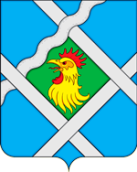 АДМИНИСТРАЦИЯ МУНИЦИПАЛЬНОГО ОБРАЗОВАНИЯ СЕЛЬСКОЕ ПОСЕЛЕНИЕ «ЕСИНКА» РЖЕВСКОГО РАЙОНА ТВЕРСКОЙ ОБЛАСТИПОСТАНОВЛЕНИЕ  17.06.2020	 № 23О внесении изменения в постановление  Администрации сельского поселения «Есинка» от 12.08.2019  №  58 «Об утверждении административного регламента предоставления муниципальной услуги «Утверждение документации по планировке территории» на территории  сельского поселения «Есинка» Ржевского района Тверской области»В соответствии с  Градостроительным кодексом Российской Федерации,   в целях приведения  нормативных актов в соответствие с действующим законодательством Администрация   сельского поселения «Есинка»                                           ПОСТАНОВЛЯЕТ:        1. Внести изменения  в административный регламент «Утверждение документации по планировке территории» на территории  сельского поселения  «Есинка»  Ржевского района Тверской области, утвержденный постановлением  Администрации сельского поселения «Есинка»  от 12.08.2019  №58  дополнив пункт 27 регламента подпунктом: к) постановлением Правительства Российской Федерации от 30.04.2014 № 403 « Об исчерпывающем перечне процедур в сфере жилищного строительства»       2.  Настоящее постановление вступает в силу со дня его подписания, подлежит обнародованию в установленном порядке и размещению на официальном сайте администрации сельского поселения «Есинка» в информационно-телекоммуникационной сети Интернет.       3.     Контроль за исполнением настоящего постановления оставляю за собой.Глава сельского поселения «Есинка»                                                          А.Э.Арушанян